UKS2 When Christians need real wisdom where do they look for it?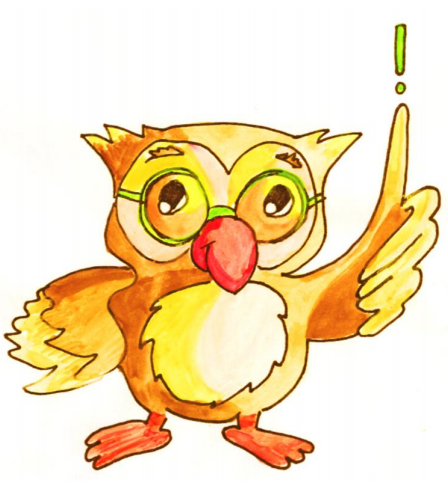 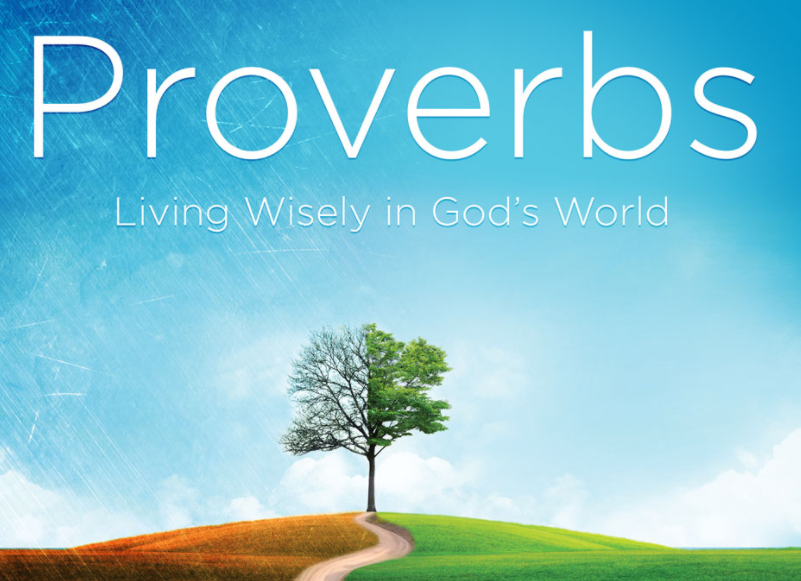 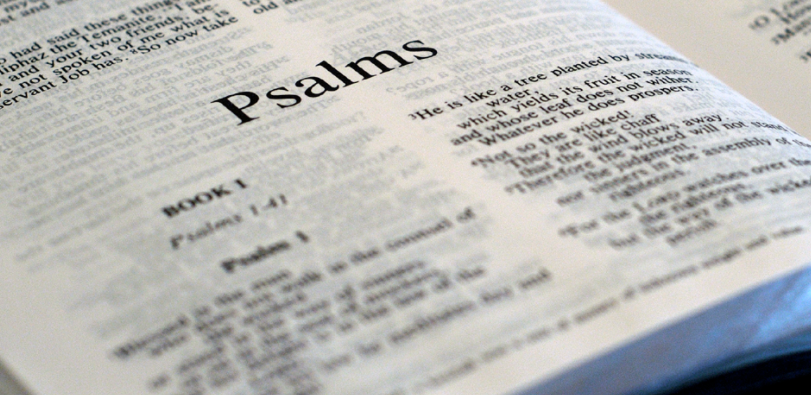 TThgehe What words should we understand and be able to use? ProverbsThe Book of Proverbs in the Bible contains practical advice for living God’s way.PsalmsThe hymn and prayer book of the Bible.Sermon on the MountA collection of sayings and teachings by Jesus.FoolishnessThe wrong understanding of life.